Arbeitsplan     NMS KematenVor-/Nachname: ______________________ Klasse: ___(Schüler/in)Freiwillig für Fleißige …Überprüft und besprochen mit einem Erziehungsberechtigten: Kontrollieren Sie bitte nur auf Vollständigkeit und nicht auf Richtigkeit!!!Datum: __________________Unterschrift des Erziehungsberechtigten: _______________________________________________Arbeitsblatt 1Die Welt im Auge(Topic vom April 2020, Seite 10 und 11)Theresa Nairz’ Hobby ist das Fotografieren. Zuletzt gelang es der 16-Jährigen sogar, die Jugendstaatsmeisterschaften zu gewinnen. TOPIC besuchte die Schülerin in Innsbruck und durfte ihr bei ihrem Hobby zusehen. Lies die Reportage und entscheide, ob die folgenden Fragen mit Hilfe des Textes beantwortet werden können? Schreibe JA (= kann beantwortet werden) oder NEIN (= kann nicht mit Hilfe des Textes beantwortet werden) neben die Fragen.Beantworte dann die Fragen, die beantwortet werden können, in ganzen Sätzen! a) Wie lange dauert die Schule für Medien- und Grafikdesign? b) Wie finanziert Theresa ihr Hobby? c) Erlebt die 16-Jährige manchmal Überraschungen, wenn sie ihre fertigen Fotos zu Gesicht bekommt? d) Hat die Schülerin auch im Badminton schon Pokale gewonnen? e) Könnte sie sich vorstellen, als Fotografin zu arbeiten? f) Ist die Hobbyfotografin auch in der Schule sehr erfolgreich?g) Ist Theresa auch kreativ, wenn es darum geht, Kosten zu sparen? h) Was mag die Schülerin nicht besonders? Theresa arbeitet mit Moodboards, um ihre kreativen Ideen zu sammeln. Recherchiere im Internet, welche Art von Moodboards es gibt und wie man damit arbeitet. Versuche nun selbst auf einer DIN-A4-Seite ein Moodboard zu gestalten. Das Thema dazu kannst du selbst bestimmen. Mehr Bilder von der österreichischen Jugendstaatsmeisterschaft findest du im Internet unter https://jstm2019.contesta.at/pages/results_gallery01. 
Suche drei Fotos aus, die du für besonders gelungen hältst. Mache dir dazu Notizen und begründe mit wenigen Sätzen deine Wahl der besten drei Fotos.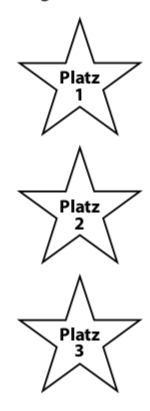 ________________________________________________________________________________________________________________________________________________________________________________________________________________________________________________________________________________________________________________________________________________________________________________________________________________________________________________________________________________________________________________________________________________________________________________________________________________________________________________________________________________________________________________________________________________________________________________________________________________________________________________________________________________________________________________________________________________________________________________________________________________________________________________________________________________________________________________________________________________________________Arbeitsblatt 2Ein erfolgreicher TagArgun hatte gestern einen erfolgreichen Tag, denn (g/G)__estern war (m/M)__ontag, und (m/M)__ontags geht er immer zum Boxen. Seit diesem Monat geht er regelmäßig (m/M)__ontags zum Training. Vorher war immer (f/F)__reitags Training, aber da war er zu müde von der langen Schulwoche. Am (m/M)__ontagnachmittag ging es zu einem Wettbewerb mit dem Boxverein aus dem Nachbarort. Eigentlich sind diese Wettbewerbe immer am (s/S)__amstagvormittag, denn (s/S)__amstags haben die meisten frei. Tja, (g/G)__estern (v/V)__ormittag hat Argun noch trainiert und auch die zwei Wochen vorher zusätzlich immer (m/M)__ontags und (d/D)__onnerstags zusätzlich zum normalen Training. Gestern Nachmittag hat er den 1. Platz bei den Jugendlichen erkämpft. Das war ein hartes Stück Arbeit. In der nächsten Zeit wird er (m/M)__ontags und (d/D)__onnerstags trainingsfrei haben. Mit seiner Freundin Christiane wird er (m/M)__orgen (v/V)__ormittag ins Eiscafé. Am (m/M)__ittwochvormittag wird immer frisches Eis hergestellt. Darauf freut sich Argun schon.Arbeitsblatt 3                                             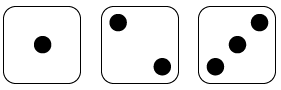 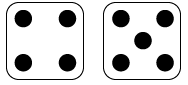 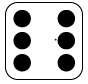 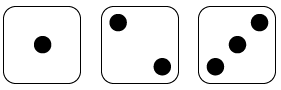 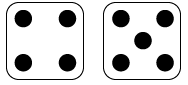 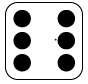 -ung-heit-nis-keitZweite Chance: Würfle noch einmal!Joker: Suche dir eine Endung aus!Lösungswörter:Fach:DeutschSchulwoche: 3427.04. – 30.04.2020Aufgabenstellung:Arbeitsmaterial (drücke STRG und klicke auf den Link)Erledigt am:Kontrolliere zuerst deine Übungen von letzter Woche mithilfe der Lösungen!Die Lösungen findest du online auf unserer Homepage unter 4. Klassen „Lösungen D4 SW 33“!Lies den Text „Die Welt im Auge“ auf den Seiten 10 und 11 der April-Ausgabe des Topic (siehe Link). Bearbeite dann die Aufgaben zum Text (siehe Arbeitsblatt 1)!TOPIC April 2020Wiederhole die Groß- und Kleinschreibung von Tageszeiten!Klicke dafür zuerst den angegebenen Link an und auf Seite der EDUTHEK dann auf das rote Feld „ANSEHEN“. Lies dir die Regeln gut durch und übe anschließend die Groß- und Kleinschreibung von Tageszeiten mit Hilfe der online Tests (die Links dazu findest du am Ende der Seite!) Erledige dann das Arbeitsblatt 2.Groß- und Kleinschreibung von TageszeitenHöre dir die Ö1 Sendung zur Frage „Woher kommen Vorurteile?“ an. Löse anschließend das Quiz zur Sendung (siehe Link)!Ö1 Sendung "Woher kommen Vorurteile?"Quiz zur SendungAufgabenstellung:Link:Erledigt am:Let´s play! Beweise dein Wortbildungs-Können im Spiel „Aus klein wird groß“!Die Anleitung (sowie die dazugehörigen Materialien) findest du am Arbeitsblatt 3.erziehenzeugenverwandelnmarkierentrennenüberraschenheiserwirklichmöglichdankbarehrlichtapferöffentlichachtsamvielfältigschwergenauübelewigeinsambrauchbarfrechwahrträgedunkelblödstursparsamblindalberngesundabwesendbeliebtkorrekttraurigbuchentarnenübenlösenverabschie-denhandelnabhängigfinsterversäumenmissverste-henkennenbekennenerlaubenwirksamverstehenwildgeheimhinderngestehenbegrabenechtkundgebendrehenheilenimpfenheizennutzenversammelnwagenereignenvermachenzugestehenerzeugenergebenbehaltenzähbösefeigefaulklugmehrbeurlaubenErziehungZeugung/ZeugnisVerwandlungMarkierungTrennungÜberrasch-ungHeiserkeitWirklichkeitMöglichkeitDankbarkeitEhrlichkeitTapferkeitÖffentlich-keitAchtsamkeitVielfältigkeitSchwierigkeitGenauigkeitÜbelkeitEwigkeitEinsamkeitBrauchbar-keitFrechheitWahrheitTrägheitDunkelheitBlödheitSturheitSparsamkeitBlindheitAlbernheitGesundheitAbwesen-heitBeliebtheitKorrektheitTraurigkeitBuchungTarnungÜbungLösungVerabschie-dungHandlungAbhängig-keitFinsternisVersäumnisMissver-ständnisKenntnisBekenntnisErlaubnisWirksamkeitVerständnisWildnisGeheimnisHindernisGeständnisBegräbnisEchtheitKundgebungDrehungHeilungImpfungHeizungNutzungVersamm-lungWagnisEreignisVermächtnisZugeständnisErzeugnisErgebnisBehältnisZähheitBosheitFeigheitFaulheitKlugheitMehrheitBeurlaubung